玉溪师范学院就业信息推送表填表单位：玉溪师范学院                               推送日期：2023年7月12日招聘单位西南大学官渡实验中学所属省份/地州云南 昆明单位简介西南大学官渡实验学校是由昆明市官渡区人民政府与西南大学按照“公有联办、体制创新、自主办学、坚持公有属性”原则创建的一所高标准、示范性、特色化的十二年一贯制非营利性民办学校。学校依托西南大学基础教育的专业、学科、师资等资源优势，为学校全面植入西南大学先进的教育思想与校园文化，秉承西南大学“特立西南、学行天下”的教育追求，以“创建适合学生多元发展的教育，让每一名学生的内在潜质都能得到充分发挥”为办学理念，以学生“自醒、自励、自信、自强、自成”的五自自我成长教育为核心，构建学生基于内在激发的自我成长的教育模式，为学生的终身学习和多元发展奠基。西南大学官渡实验学校是由昆明市官渡区人民政府与西南大学按照“公有联办、体制创新、自主办学、坚持公有属性”原则创建的一所高标准、示范性、特色化的十二年一贯制非营利性民办学校。学校依托西南大学基础教育的专业、学科、师资等资源优势，为学校全面植入西南大学先进的教育思想与校园文化，秉承西南大学“特立西南、学行天下”的教育追求，以“创建适合学生多元发展的教育，让每一名学生的内在潜质都能得到充分发挥”为办学理念，以学生“自醒、自励、自信、自强、自成”的五自自我成长教育为核心，构建学生基于内在激发的自我成长的教育模式，为学生的终身学习和多元发展奠基。西南大学官渡实验学校是由昆明市官渡区人民政府与西南大学按照“公有联办、体制创新、自主办学、坚持公有属性”原则创建的一所高标准、示范性、特色化的十二年一贯制非营利性民办学校。学校依托西南大学基础教育的专业、学科、师资等资源优势，为学校全面植入西南大学先进的教育思想与校园文化，秉承西南大学“特立西南、学行天下”的教育追求，以“创建适合学生多元发展的教育，让每一名学生的内在潜质都能得到充分发挥”为办学理念，以学生“自醒、自励、自信、自强、自成”的五自自我成长教育为核心，构建学生基于内在激发的自我成长的教育模式，为学生的终身学习和多元发展奠基。报名/考试时间2023年7月10日发布招聘信息2023年7月10日发布招聘信息2023年7月10日发布招聘信息报名方式及地点（平台）报名方式：点击链接https://www.wjx.top/vm/t9UR053.aspx#或扫描下方二维码填写信息登记报名表：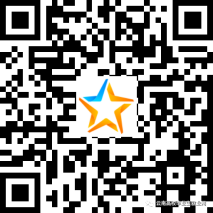 同时将自己制作的求职材料扫描发送至：swu.gd.edu@kmxdgs.cn（西南大学官渡实验学校企业邮箱）邮件标题注明：应聘岗位+毕业院校+本人姓名。报名方式：点击链接https://www.wjx.top/vm/t9UR053.aspx#或扫描下方二维码填写信息登记报名表：同时将自己制作的求职材料扫描发送至：swu.gd.edu@kmxdgs.cn（西南大学官渡实验学校企业邮箱）邮件标题注明：应聘岗位+毕业院校+本人姓名。报名方式：点击链接https://www.wjx.top/vm/t9UR053.aspx#或扫描下方二维码填写信息登记报名表：同时将自己制作的求职材料扫描发送至：swu.gd.edu@kmxdgs.cn（西南大学官渡实验学校企业邮箱）邮件标题注明：应聘岗位+毕业院校+本人姓名。岗位信息用工形式///咨询电话0871-632000150871-683300160871-632000150871-683300160871-632000150871-68330016信息来源云南高校毕业生就业网https://mp.weixin.qq.com/s/X-UuK41YYw0kRlgnBN9qow云南高校毕业生就业网https://mp.weixin.qq.com/s/X-UuK41YYw0kRlgnBN9qow云南高校毕业生就业网https://mp.weixin.qq.com/s/X-UuK41YYw0kRlgnBN9qow备注如需获取附件或其他详细信息，请点击链接自行查看如需获取附件或其他详细信息，请点击链接自行查看如需获取附件或其他详细信息，请点击链接自行查看